Plan Działań 
na rzecz poprawy zapewnienia dostępności 
osobom ze szczególnymi potrzebami 
w Opolskim Urzędzie Wojewódzkimna lata 2021-2025Nazwa podmiotu: Opolski Urząd WojewódzkiData sporządzenia: 25 lutego 2021 r.Data aktualizacji: 9 luty 2023 r.Dokument opracowali: Koordynatorzy do Spraw Dostępności w OUWZatwierdzam:Dyrektor GeneralnyOpolskiego Urzędu WojewódzkiegoBarbara ZwierzewiczDziałania wynikające z ustawy z dnia 19 lipca 2019 r. 
(Dz. U. z 2022 r. poz. 2240) o zapewnieniu dostępności 
osobom ze szczególnymi potrzebamiDostępność architektonicznaDostępność cyfrowaDostępność informacyjno-komunikacyjnaDodatkowe działania na rzecz poprawy zapewnienia dostępności 
osobom ze szczególnymi potrzebami w Opolskim Urzędzie Wojewódzkim w OpoluLp.ZadaniePodjęte lub planowane działaniaPlanowany termin realizacjiZapewnienie wolnych od barier poziomych i pionowych przestrzeni komunikacyjnychOznaczenie w sposób dotykowy przycisków obsługi windy oraz oznaczeń nawierzchni, schodów i ich poręczy (Piastowska 14)zrealizowanoZapewnienie wolnych od barier poziomych i pionowych przestrzeni komunikacyjnychOznaczenie ścieżek kierunkowych fakturowych (Piastowska 14)do końca 2025 r.Zapewnienie wolnych od barier poziomych i pionowych przestrzeni komunikacyjnychPrzebudowa podjazdu przy schodach prowadzących do budynku oraz zainstalowanie poręczy (Piastowska 14)do końca 2023 r.Zapewnienie wolnych od barier poziomych i pionowych przestrzeni komunikacyjnychZainstalowanie komunikacji głosowej w windzie (Piastowska 14)do końca 2023 r.Zapewnienie wolnych od barier poziomych i pionowych przestrzeni komunikacyjnychMontaż samozamykaczy drzwi przy wejściu do budynku (Piastowska 14)do końca 2023 r.Instalacja urządzeń lub zastosowanie środków technicznych i rozwiązań architektonicznych w budynku, które umożliwiają dostęp do wszystkich pomieszczeń, z wyłączeniem pomieszczeń technicznych.Schodołaz dostępny w Centrum Powiadamiania Ratunkowego ul. Oleska 123 oraz budynku głównym ul. Piastowska 14zapewnionoZapewnienie informacji na temat rozkładu pomieszczeń w budynku, co najmniej w sposób wizualny i dotykowy lub głosowy.tablice informacyjne oraz portier udzielający informacji zapewnionoZapewnienie wstępu do budynku osobie korzystającej z psa asystującego.Zapewniono we wszystkich lokalizacjachzapewnionoZapewnienie osobom ze szczególnymi potrzebami możliwości ewakuacji lub ich uratowania w inny sposób.Dostosowano wewnętrzne regulacje w zakresie ewakuacji. Zakupiono 6 krzeseł do ewakuacji do budynku głównego OUW, ul. Piastowska 14zapewnionoZapewnienie osobom ze szczególnymi potrzebami możliwości ewakuacji lub ich uratowania w inny sposób.Zaplanowano zakup kolejnych 3 krzeseł do ewakuacji:1 szt. Oddział Paszportów, ul. Ozimska 19,1 szt. Budynek Centrum Powiadamiania Ratunkowego, ul. Oleska 123,1 szt. Budynek Dyspozytorni Medycznej, 
ul. Mickiewicza 1do końca 2025 r.Lp.ZadaniePodjęte lub planowane działaniaPlanowany termin realizacji1.Zapewnienie dostępności cyfrowejmigracja strony www i BIP na dostępny portal gov.pl (14.09.2020 r.)przeszkolenie pracowników z zasad tworzenia dostępnych pism i dokumentów, zmiana regulaminu organizacyjnego w zakresie zasad tworzenia dostępnych dokumentówZapewniono1.Zapewnienie dostępności cyfrowejDostosowanie Intranetu do wymogów dostępnościZakończenie prac zaplanowano do końca 2025 r.2.Opracowanie i publikacja deklaracji dostępnościPublikacja na stronach:https://www.gov.pl/web/uw-opolski  https://upamietnienia.e-wojewoda.pl/ Publikacja w aplikacji (O)polskaHistoriaAktualizacja 
na bieżącoLp.ZadaniePodjęte lub planowane działaniaPlanowany termin realizacjiObsługa z wykorzystaniem środków wspierających komunikowanie się,
o których mowa w art. 3 pkt 5 ustawy z dnia
19 sierpnia 2011 r. o języku migowym i innych środkach komunikowania się (Dz. U. z 2023 r. poz. 20) lub przez wykorzystanie zdalnego dostępu online 
do usługi tłumacza przez strony internetowe i aplikacjeUsługa tłumacza polskiego języka migowego udostępniana na wniosek do pobrania 
na stronie: https://www.gov.pl/web/uw-opolski/usluga-dla-osob-majacych-trudnosci-w-komunikowaniu-sie ZapewnionoObsługa z wykorzystaniem środków wspierających komunikowanie się,
o których mowa w art. 3 pkt 5 ustawy z dnia
19 sierpnia 2011 r. o języku migowym i innych środkach komunikowania się (Dz. U. z 2023 r. poz. 20) lub przez wykorzystanie zdalnego dostępu online 
do usługi tłumacza przez strony internetowe i aplikacjeDostęp do usługi tłumacza online ze strony gov.pl ZapewnionoObsługa z wykorzystaniem środków wspierających komunikowanie się,
o których mowa w art. 3 pkt 5 ustawy z dnia
19 sierpnia 2011 r. o języku migowym i innych środkach komunikowania się (Dz. U. z 2023 r. poz. 20) lub przez wykorzystanie zdalnego dostępu online 
do usługi tłumacza przez strony internetowe i aplikacjePracownik punktu podawczego skierowany na kurs języka migowego.PrzeszkolonoInstalacja urządzeń lub innych środków technicznych do obsługi osób słabosłyszących w szczególności pętli indukcyjnej, systemów FM lub urządzeń opartych o inne technologie, których celem jest wspomaganie słyszenia8 punktów pętli indukcyjnej:Pętle obwodowe:2 sale konferencyjne - ul. Piastowska 14Przenośne pętle indukcyjne:biuro podawcze - ul. Piastowska 14biuro przepustek - ul. Piastowska 14oddział paszportów - ul. Ozimska 19.budynek CPR - ul. Oleska 123budynek Archiwum - ul. Oleska 125Wojewódzki Zespół ds. Orzekania 
o Niepełnosprawności - ul. Piastowska 12ZapewnionoZapewnienie na stronie internetowej informacji o zakresie działania- w postaci elektronicznego pliku zawierającego tekst odczytywalny maszynowo, nagranie treści w polskim języku migowym oraz informacji w tekście łatwym do czytaniahttps://www.gov.pl/web/uw-opolski/informacja-o-zakresie-dzialalnosci-opolskiego-urzedu-wojewodzkiego ZrealizowanoZapewnienie, na wniosek osoby ze szczególnymi potrzebami, komunikacji z podmiotem formie określonej w tym wnioskuZapewniamy BezterminowoLp.Podjęte lub planowane działaniaPlanowany termin realizacjiWydzielenie pomieszczenia do obsługi klientów m.in. ze szczególnymi potrzebami – tzw. „pokój cichej obsługi”do końca 2023 r.Wprowadzenie zagadnień poprawy dostępności urzędu (w tym zasad komunikacji z klientami ze szczególnymi potrzebami) do programu służby przygotowawczejdo końca 2023 r.Szkolenia dla pracowników Urzędu z zasad tworzenia dostępnych pism i dokumentówCykliczne szkoleniaWspółpraca z organizacjami pozarządowymi Nawiązano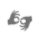 